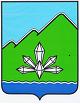 АДМИНИСТРАЦИЯ  ДАЛЬНЕГОРСКОГО ГОРОДСКОГО ОКРУГАПРИМОРСКОГО КРАЯПОСТАНОВЛЕНИЕ21 декабря 2015 г.                             г. Дальнегорск                                 № 748-паО внесении изменений в постановление администрации Дальнегорского городского округа от 18.11.2015 № 669-па «Об утверждении административного регламентапо предоставлению муниципальной услуги«Выдача разрешений на строительство»В соответствии с Градостроительным кодексом Российской Федерации, Федеральными законами от 6 октября 2003 года № 131-ФЗ «Об общих принципах организации местного самоуправления в Российской Федерации»,  от 27 июля 2010 года № 210-ФЗ «Об организации предоставления государственных и муниципальных услуг», от 28 ноября 2015 года № 339-ФЗ «О внесении изменений в статьи 48 и 51 Градостроительного кодекса Российской Федерации», в целях приведения муниципальных правовых актов органов местного самоуправления в соответствие с действующим законодательством, администрация Дальнегорского городского округа   ПОСТАНОВЛЯЕТ:1. Внести в административный регламент по предоставлению муниципальной услуги «Выдача разрешений на строительство», утверждённый постановлением администрации Дальнегорского городского округа от 18.11.2015 № 669 - па   следующие    изменения:- пункт 3 части 2.6.1 раздела 2  дополнить подпунктом з) следующего содержания:«з) перечень мероприятий по обеспечению доступа инвалидов к объектам здравоохранения,   образования,   культуры,  отдыха,  спорта    и    иным    объектам социально-культурного и коммунально-бытового назначения, объектам транспорта,        торговли,      общественного      питания,      объектам        делового, административного, финансового и религиозного назначения, объектам жилищного фонда в случае строительства, реконструкции указанных объектов при условии, что экспертиза проектной документации указанных объектов не проводилась в соответствии  со  статьёй   49    Градостроительного   кодекса    РФ».            2.    Опубликовать   настоящее   постановление   в   газете   «Трудовое слово» и     разместить    на   официальном     сайте  Дальнегорского     городского   округа.3.     Настоящее постановление вступает в силу с 1 января 2016 года.4.  Контроль исполнения данного постановления возложить на первого заместителя главы администрации Дальнегорского городского округа.Глава Дальнегорского городского округа                                                                                           И.В.Сахута                                                                      